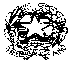 Ministero dell’IstruzioneISTITUTO COMPRENSIVO “F. Tonolini” -Via Martiri della libertà n. 11/C -  25043 BRENO (BS)Codice fiscale: 90009510174 – Cod. univoco ufficio: UFDNDATEL. 0364/22009 - 22702 - FAX  0364/321388Mod.6                           SCHEDA RIASSUNTIVAVISITE DIDATTICHE/VIAGGI D’ISTRUZIONEScuola ( Infanzia/primaria/secondaria) di ……………………………………………..www.icbreno.edu.ite-mail: BSIC81900A@istruzione.itP.E.C.:  BSIC81900A@pec.istruzione.itClasse/ sezionedataDestinazione/attivitàOrganizzatore/responsabileaccompagnatorin. partecipantiMezzo di trasporto